		СОГЛАСИЕ РОДИТЕЛЯ (ЗАКОННОГО ПРЕДСТАВИТЕЛЯ) 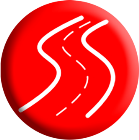 (заполняется родителем/законным представителем)Я, __________________________________________________________________________________Ф.И.О. родителя/законного представителя полностью в именительномпадеже по документу, удостоверяющему личность____________________________________________________________________________________________________________________телефон, e-mailпроживающая (щий) в ________________________________________________________________указать каком городеНа основании __________________________________________________________________________________________________Указать наименование документа - свидетельство о рождении или документ или основание, подтверждающие, чтосубъект является законным представителем подопечногоявляюсь законным представителемДанные ребенка _______________________________________________________________________________________________Ф.И.О. ребенка полностью в именительном падеже, пол, возраст, совпадает ли место проживания с местом проживания законного представителя и, как его (ее)  законный  представитель,  настоящим:даю свое  согласие на участие ребёнка в Игре, а также подтверждаю, что физическое и психологическое состояние ребенка соответствует условиям, порядку проведения Игры и участия в ней, что у ребёнка отсутствуют какие-либо медицинские противопоказания, заболевания, препятствующие участию в Игре, и/или рецидив или обострение которых может вызвать участие в Игре, что ребенок не проявлял и не проявляет признаки девиантного (общественно опасного) поведения, что с условиями Пользовательского Соглашения я ознакомлен, все условия проведения Игры в Месте оказания услуг (Клубе) мне понятны и разъяснены,даю свое согласие Организатору – ShelRacing club и привлекаемым им третьим лицам в целях организации и проведения Игры на обработку персональных данных ребенка, к которым относятся ФИО, дата рождения, пол ребенка, состояние здоровья, место проживания. Настоящее согласие предоставляется на осуществление любых действий в отношении персональных данных ребенка, которые необходимы или желаемы для достижения указанных выше целей, включая (без ограничений): сбор, систематизацию, накопление, хранение, уточнение (обновление, изменение), использование, распространение (в том числе, передачу третьим лицам), обезличивание, блокирование, а также осуществление любых иных действий с персональными данными ребенка, предусмотренных действующим законодательством Российской Федерации. Я проинформирован(а), что Организатор будет  обрабатывать  персональные  данные как неавтоматизированным, так и автоматизированным способом обработки. Данное Согласие действует  до достижения целей обработки персональных данных ребенка Организатором. Согласие на обработку персональных данных ребенка может быть отозвано  мною путем направления Организатору письменного отзыва.Я, ___________________________________________________________________________________фамилия, имя, отчество родителя (законного представителя) ребенкаподтверждаю, что давая настоящее Согласие, я действую по собственной воле и в интересах ребенка. Дата __________         Подпись _________________/_________________________________________